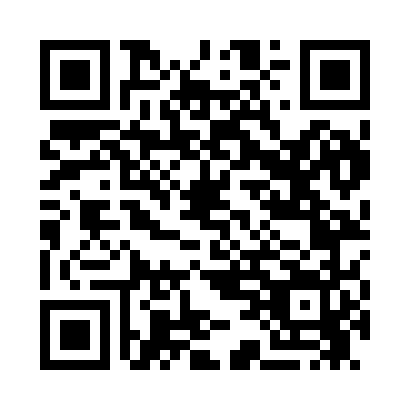 Prayer times for Palo Pinto, Missouri, USAMon 1 Jul 2024 - Wed 31 Jul 2024High Latitude Method: Angle Based RulePrayer Calculation Method: Islamic Society of North AmericaAsar Calculation Method: ShafiPrayer times provided by https://www.salahtimes.comDateDayFajrSunriseDhuhrAsrMaghribIsha1Mon4:215:541:185:138:4110:142Tue4:225:551:185:138:4110:143Wed4:235:551:185:138:4110:134Thu4:235:561:185:138:4110:135Fri4:245:561:195:138:4110:136Sat4:255:571:195:138:4010:127Sun4:265:571:195:148:4010:128Mon4:275:581:195:148:4010:119Tue4:275:591:195:148:4010:1110Wed4:285:591:195:148:3910:1011Thu4:296:001:195:148:3910:0912Fri4:306:011:205:148:3810:0913Sat4:316:011:205:148:3810:0814Sun4:326:021:205:148:3710:0715Mon4:336:031:205:148:3710:0616Tue4:346:031:205:148:3610:0517Wed4:356:041:205:148:3610:0418Thu4:366:051:205:148:3510:0319Fri4:376:061:205:148:3410:0320Sat4:386:071:205:138:3410:0221Sun4:406:071:205:138:3310:0122Mon4:416:081:205:138:329:5923Tue4:426:091:205:138:319:5824Wed4:436:101:205:138:319:5725Thu4:446:111:205:138:309:5626Fri4:456:111:205:138:299:5527Sat4:466:121:205:128:289:5428Sun4:486:131:205:128:279:5229Mon4:496:141:205:128:269:5130Tue4:506:151:205:128:259:5031Wed4:516:161:205:118:249:49